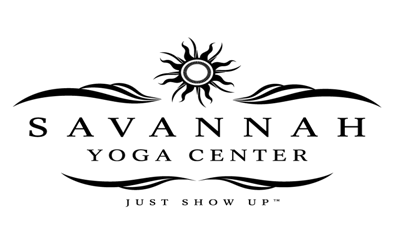 Teacher Training Application for Savannah Yoga Center Yoga Teacher Training Certification ProgramPlease use an additional sheet of paper if you need.Name:  	Address:  	City:	State:	Zip:  	Telephone:	Alt Tele:  	Email:  	Emergency Contact:  	Occupation:	Employer:  	Which 20ohr Yoga Teacher Training Program are you interested in?___ 2016 – 200hr October 8 weekend over 9 mos___ 2017 – 200hr July 3 Week IntensiveHow did you hear about this program? Circle oneSYC Website ●  SYC YTT Graduate  ●  Google  ●  SYC  Open House  ●  Walk-in ●  SYC Teacher  ●  SYC Student  If from a Teacher or other Student please list their name so that we may thank them for the referral.
________________________________________________________________________________________________
Referred by:Family Statistics: (children, spouse, significant other, etc…)What is your gender, current age and state of health?Do you have any health concerns or injuries? Please describe.Are you currently on any medications, if so which ones and what for?Describe your yoga experience (length of time you’ve been practicing & how many times a week/ specific teachers/ styles of Yoga practiced), including teaching experience and current classes taught if applicable.What do you hope to get out of by taking the Yoga Teacher Training (YTT) Program with Savannah Yoga Center?Upon graduation of the YTT program how would you like to have transformed personally? How would you like to have professionally transformed upon graduation? What particular skills, qualities and talents do you bring to this experience?What are your biggest challenges in life? Family, Time Management, Relationship, Career, Health, Finances, Public Speaking, etc? How do you plan to make the time for studying and practicing your yoga?Do you currently see a therapist?How will you meet the financial requirements?Anything else you want to tell me? Questions, comments or concerns.Kindly note: Filling out the yoga teacher training application and paying the deposit does not necessarily guarantee your acceptance into any of our programs. You’ll receive an e-mail once your deposit has been received, and your application will be reviewed at that time. Expect to hear from us within 7-10 days. If you do not hear from us in that time period please follow up as sometimes things get lost in the interweb!

You can also email your application to: kelley@savannahyoga.com and pay your deposit from our website: www.savannahyoga.com.
Deposits can be paid by checks or credit card. Please mail checks to: Savannah Yoga Center, 1319 Bull St., Savannah, GA, 31401. For Credit Card payments, please call us at (912) 232-2994 and we’ll process your payment by phone. You can also pay at our website savannahyoga.com . 
Hope to see you soon!
~ Namaste ~